Obecní úřad Vlačice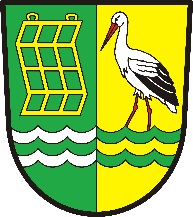                                              Oznámení o zveřejněníV souladu se zákonem č.250/2000 Sb., o rozpočtových pravidlech územních rozpočtů, v platném znění, oznamujeme, že                                          Schválený rozpočet na rok 2020                     Střednědobý výhled rozpočtu na roky 2020 - 2022                    Rozpočtová opatření k rozpočtu roku 2020                                            Závěrečný účet za rok 2018Jsou zveřejněny v úplném znění v elektronické podobě na adrese: www.vlacice.cz, pod záložkou Obecní úřadDo dokumentů v písemné podobě lze nahlédnout na Obecním úřadě Vlačice (Výčapy 38, 286 01).Vyvěšeno dne 27.12.2019